МУНИЦИПАЛЬНОЕ АВТОНОМНОЕ ДОШКОЛЬНОЕ ОБРАЗОВАТЕЛЬНОЕ УЧРЕЖДЕНИЕ «ДЕТСКИЙ САД № 1» С.УСТЬ-КУЛОМПЕДАГОГИЧЕСКИЙ ПРОЕКТпо театрализованной деятельности«ЗДРАВСТВУЙ, СКАЗКА»(для старшего дошкольного возраста)Проект составила:                                                                                            Гичева ЕленаДмитриевнаПедагог дополнительного образования2021Актуальность темы.Сказка - необходимый элемент духовной жизни ребёнка. Входя в мир чудес и волшебства, ребёнок погружается в глубины своей души. Русские народные сказки, вводя детей в круг необыкновенных событий, превращений, происходящих с их героями, выражают глубокие моральные идеи. Они учат доброму отношению к людям, показывают высокие чувства и стремления. Цель сказочника, и в первую очередь народного – «воспитать в ребенке человечность – эту дивную способность человека волноваться чужим несчастьям, радоваться радостям другого, переживать чужую судьбу, как свою».Встреча детей с героями сказок не оставит их равнодушными. Желание помочь попавшему в беду герою, разобраться в сказочной ситуации – всё это стимулирует умственную деятельность ребёнка, развивает интерес к предмету. В результате сопереживания у ребёнка появляются не только новые знания, но и самое главное - новое эмоциональное отношение к окружающему: к людям, предметам, явлениям. Из сказок дети черпают множество познаний: первые представления о времени и пространстве, о связи человека с природой, предметным миром. Дошкольники сталкиваются с такими сложнейшими явлениями и чувствами, как жизнь и смерть, любовь и ненависть; гнев и сострадание, измена и коварство. Форма изображения этих явлений особая, сказочная, доступная пониманию ребенка, а высота проявлений, нравственный смысл остаются подлинными, «взрослыми». Поэтому те уроки, которые дает сказка, — это уроки на всю жизнь и для больших, и для маленьких.Язык сказок отличается большой живописностью: в нем много метких сравнений, эпитетов, образных выражений, диалогов, песенок, ритмичных повторов, которые помогают ребенку запомнить сказку.Гипотеза.Мы предположили, что приобщение детей к сказке, совершенствует ум ребёнка, помогает овладеть речью, познавать окружающий мир, развивает устойчивый интерес к сказке. Образные, яркие выражения, сравнения, «сказочные» языковые средства способствуют развитию выразительности речи.Тип проекта.- Информационно-творческий;- Кратковременный;- Групповой.Методы.Беседы, чтение, вопросы, рассматривание иллюстраций, игры-драматизации, драматизация сказки, создание кукол для показа для  настольного театра, раскраски по сказкам, рисование (нарисовать любимую сказку или любого понравившегося сказочного персонажа). Участники проекта.Дети старших групп №5 и №6, воспитатели групп, музыкальный руководитель, родители.Цели проекта:- развитие устойчивого интереса к сказке как к произведению искусства;- воспитание интеллектуально развитой личности, владеющей нормами культуры речевого общения.- раскрытие ценности совместного творчества детей и их родителей.Задачи проекта:
1. Образовательные: учить развивать сюжет, использовать «сказочные» языковые средства; формировать творческое рассказывание, умение раскрывать тему, подчинять свою сказку определённой (основной) мысли. 
2. Развивающие: развивать традиции семейного чтения. 
3. Воспитательные: создавать атмосферу эмоционального комфорта, взаимопонимания и поддержки; прививать умение прийти на помощь в трудную минуту.Этапы проекта:I.  Этап - Подготовительный (разработка проекта).- определение проблемы;- постановка цели, задач;- обсуждение проекта со старшим воспитателем,  воспитателями групп;- сбор информации, литературы, дополнительного материала;- изготовление дидактического и раздаточного материала;- составление перспективного плана работы.Перспективный план.Пути реализации проекта:Пополнение содержания книжного уголка сказками разных жанров.Оформление уголка «В гостях у сказки»Организация выставки рисунков по мотивам сказок.Изготовление декораций к сказкам, костюмов сказочных героев, атрибутов.II. Этап – Основной.- работа по плану с детьми, родителями, педагогами.- выполнение проекта.Итоговое мероприятие Театрализованное мероприятие «Лукошко сказок» - Содержание работы с детьми :1.  Чтение разных сказок;2.  Рисование детьми героев сказок.3.  Разучивание присказок, поговорок, пословиц о сказках, сказочных героях.4.  Пересказ прочитанных сказок, их инсценировка.5.  Рассматривание иллюстраций разных художников к сказкам.6.  Загадки о сказках, героях сказок.7.  Театрализация сказки: «Кот, петух и лиса» (со старшей группой №5) и «Три поросенка»  (со старшей группой №6).Содержание работы с родителями:1.  Домашние задания для родителей и детей (рисование иллюстраций к сказкам);2.  Чтение сказок с детьми;3.  Придумывание сказок с детьми;4.  Помощь в пополнении книжного уголка сказками.III.  Этап – Заключительный.- театрализация сказки «Кот, петух и лиса» (со старшей группой №5) и «Три поросенка»  (со старшей группой №6).- подведение итогов, анализ ожидаемого результата- обобщение результатов работы, формулировка выводов- составление рекомендаций.IV.  Этап – Презентация проекта. Театральная постановка сказки «Кот, петух и лиса» (со старшей группой №5) и «Три поросенка» (со старшей группой №6) для воспитанников детского сада №1 и родителей.Итоговое мероприятие Театрализованное мероприятие «Лукошко сказок» - Итоги, выводы.В результате проектной деятельности была подтверждена гипотеза и сформулированы следующие выводы:Через восприятие сказок мы:- воспитываем детей- развиваем выразительную, образную речь- развиваем логическое мышление- развиваем творческую активностьСказки это отличное средство сплочения детей и взрослых.Взрослые очень ответственно отнеслись к изготовлению костюмов для театральной постановки сказки «Кот, петух и лиса» и «Три поросенка». Музыкальный руководитель способствует развитию концертной деятельности, осуществляет музыкальное оформление к театральным постановкам. Дети проявляют артистизм и оригинальность при показе спектакля.Основным результатом стал показ спектакля по мотивам русской народной сказки «Кот, петух и лиса» и «Три поросенка».Мы выполнили намеченный план проекта, изучили все материалы, разработали рекомендации.V.  Этап – Определение задач нового проекта.Последующая работа по проекту:- Показ сказок на родительских собраниях перед гостями.							Приложение №1.Театрализованное представление для дошкольников "Лукошко сказок", итоговое мероприятие по проекту «Здравствуй, сказка!»
Цели и задачи:
- способствовать формированию эмоционального отношения к героям сказок
- развитие познавательного интереса к сказкам
- развитие нравственных качеств личности, чувства товарищества, готовности прийти на помощь друзьям;На центральной сцене стоит столик, на нем лукошко, прикрытое материей . Выходит  сказочница.
Сказочница (к зрителям, таинственно): Здравствуйте, ребята, здравствуйте, уважаемые взрослые. А знаете, что там у меня…Волшебное лукошко. Его специально принесла в подарок  детскому  саду. Я укрыла его потеплее, а сейчас открою, покажу Вам, что в моем лукошке и подарю его вашему детскому саду.
Девочка поднимает ткань, но в лукошке ничего нет.
Сказочница (со слезами): все пропало! Кто - то приходил и все испортил…. (плачет)Ведущая (входя): что случилось?
Сказочница: Кто-то приходил и все испортил, в моем лукошке ничего нет!
Ведущая: Ах, горе какое! Успокойся, ну ничего страшного. Ты еще сможешь сходить в свою сказочную страну  и подарить лукошко  ребятам.
Сказочница: Нет, ничего не получится, в сказочную страну поезда не ездят, летает только ковер-самолет, а его рейс еще совсем нескоро. (плачет)
Ведущая: Ну не расстраивайся ты так, вот и лоб горячий. Температура поднялась, этак ты заболеешь! А что было в лукошке?Сказочница: Как что, конечно же сказки!!! Я их так долго собирала!

Ведущая: Ребята, что же делать, как помочь бедной сказочнице?
Не удивительно, что она так расстроилась, ведь она столько трудилась, собирала сказки…. А что если позвать сюда сказочных героев? Говорят, что герои сказок могут оживать, приходить к детям. Только для верности мне нужна  волшебная палочка!
А теперь нужно придумать волшебное заклинание: «Сказка, сказка, отзовись. Поскорее к нам явись!» Давайте вместе скажем заклинание. 
«Сказка, сказка, отзовись. Поскорее к нам явись!»
Звучит музыка, в зал заходит Баба Яга.Ведущая: Вы знаете, кто к нам пришел?Б.Я.: Да, это я – собственной персоной! Я знаю, какая беда с вами случилась. Я знаю, какие сказки были в лукошке. А для, того, чтобы я вам помогла, отгадайте мои загадки. Ко мне очень часто заходят гости.Хотите узнать кто они? Тогда отгадайте мои загадкиВключается презентация «Гости Бабы-Яги». Б.Я.: Я вижу, вы добрые ребята, знаете сказки. Так и быть, я Вам помогу. Помочь мне могут ребята, которые любят читать сказки и знают сказочных героев. У меня есть карта пути, но дорога домой трудная и тяжелая. Сказочница: Одна я не справлюсь с трудностями.Ведущая: Ребята, мы не оставим нашу гостью  в беде и поможем ей?
(на карте нарисованы 4 сказки: «Три поросенка», «Заюшкина избушка», «Кот, лиса и петух, «Волк и семеро козлят»).Сказочница: На карте нарисованы сказки, значит, нам надо их показать. Вы сможете, ребята?Ведущая: Конечно, они у нас все могут.Выходят Саша Тюрнин (№5) и Наташа Тарабукина  (№6) (чтецы):В мире много сказокГрустных и смешныхИ прожить на светеНам нельзя без них.В сказке может все случитсяЧто-то ждет нас впереди.Слышишь? Сказка в дверь стучится.Скажем сказке «Заходи!»(Группы показывают сказки:Ребята, вы помните наше заклинание?
«Сказка, сказка, отзовись, поскорее к нам явись!»№3 – «Заюшкина избушка»;Ребята, вы помните наше заклинание?
«Сказка, сказка, отзовись, поскорее к нам явись!»№4 – «Волк и семеро козлят»;Ребята, вы помните наше заклинание?
«Сказка, сказка, отзовись, поскорее к нам явись!»№5 -  «Кот, лиса и петух»;Ребята, вы помните наше заклинание?
«Сказка, сказка, отзовись, поскорее к нам явись!»№6 – «Три поросенка». После всех сказок, дети с воспитателем дарят сказочнице сувенир своей сказки).Сказочница: Лукошко! Посмотрите, волшебство, в моем лукошке опять будут жить сказки и сказочные герои! Как здорово, что мне помогли друзья! Ведущая: Подошёл нам прощаться срок,
Закончен сказок хоровод.
Мы смотрели  и играли,
Героев сказочных встречали.
До свиданья, детвора, в группу вам идти пора.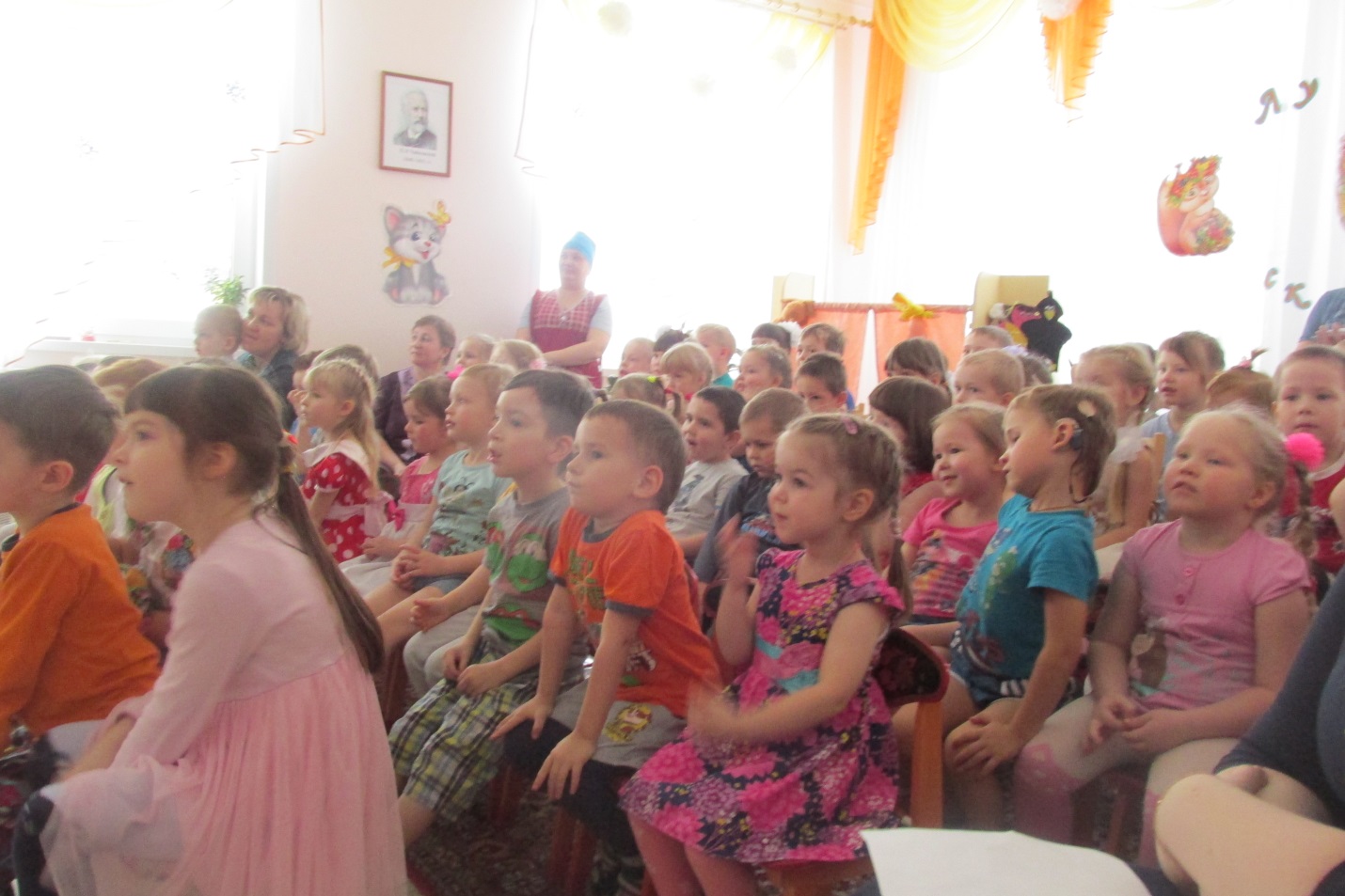 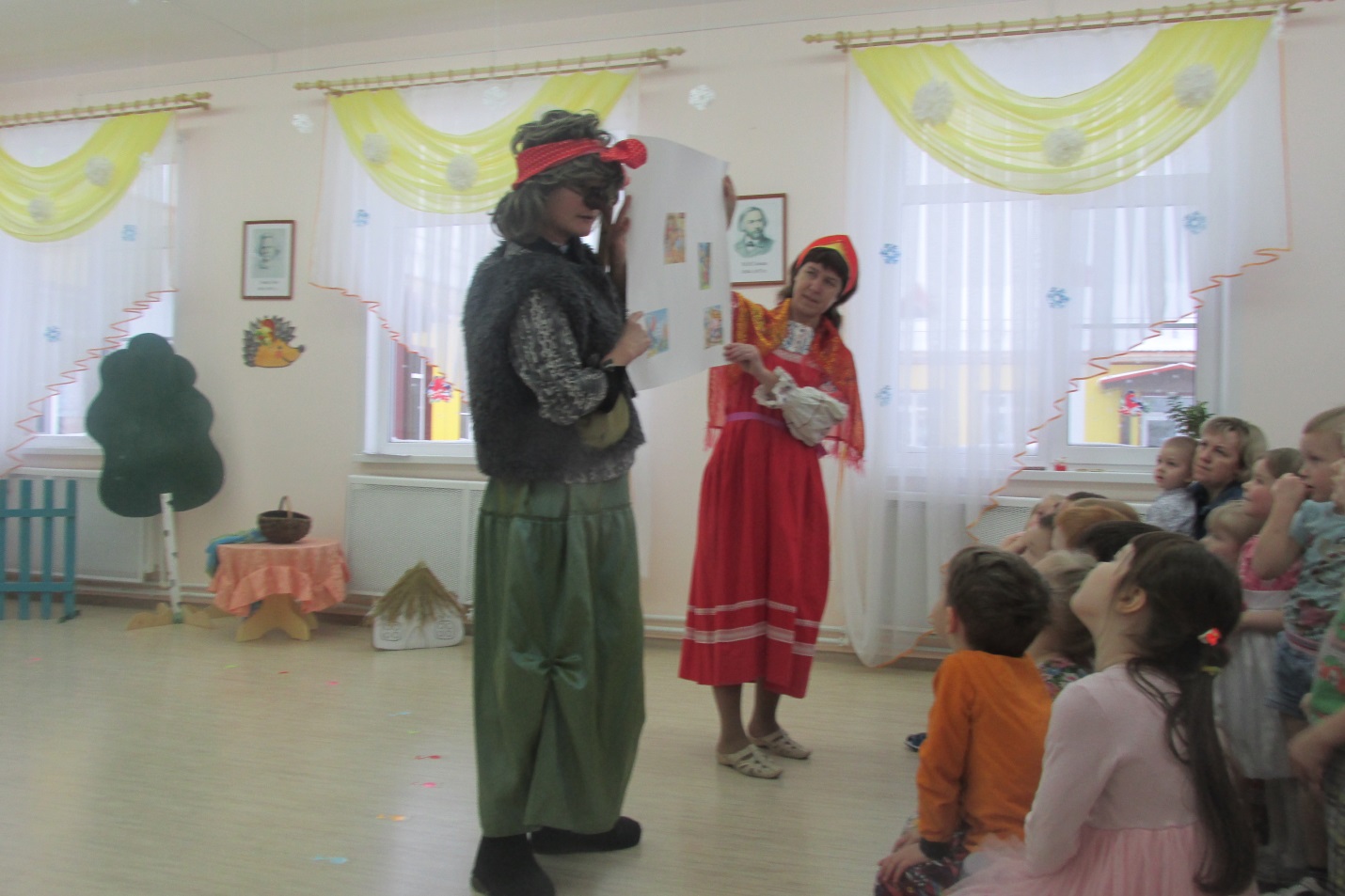 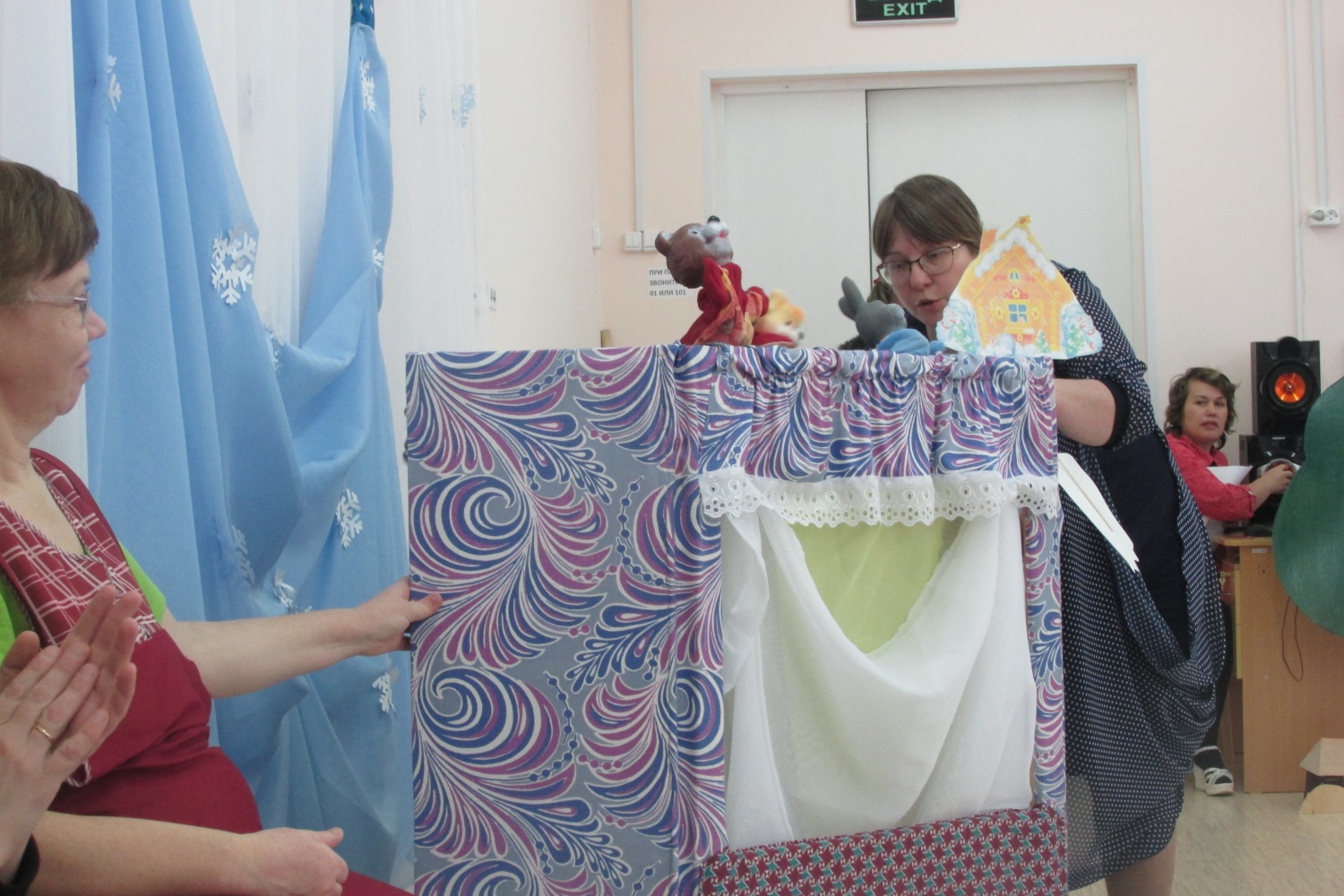 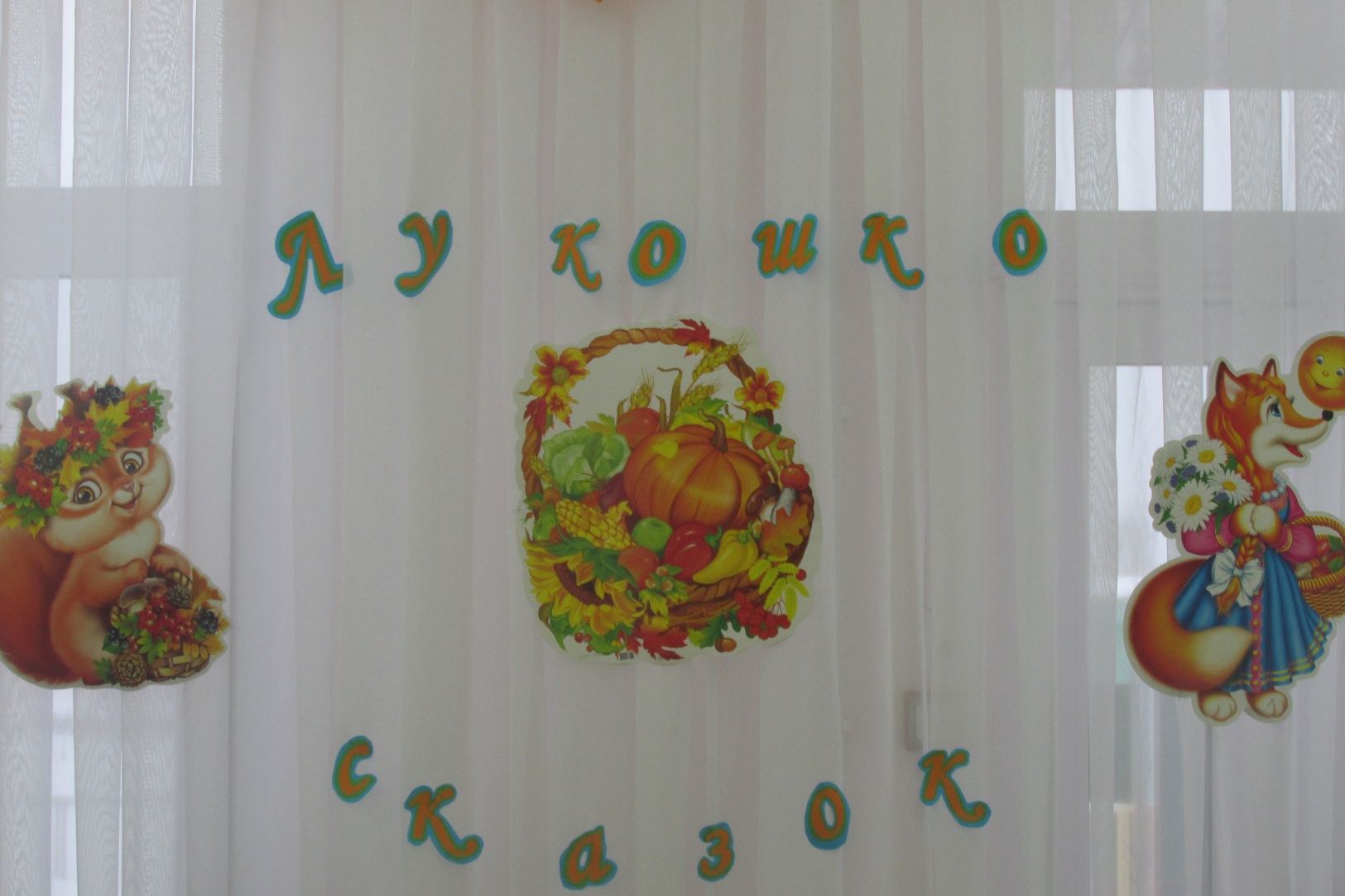 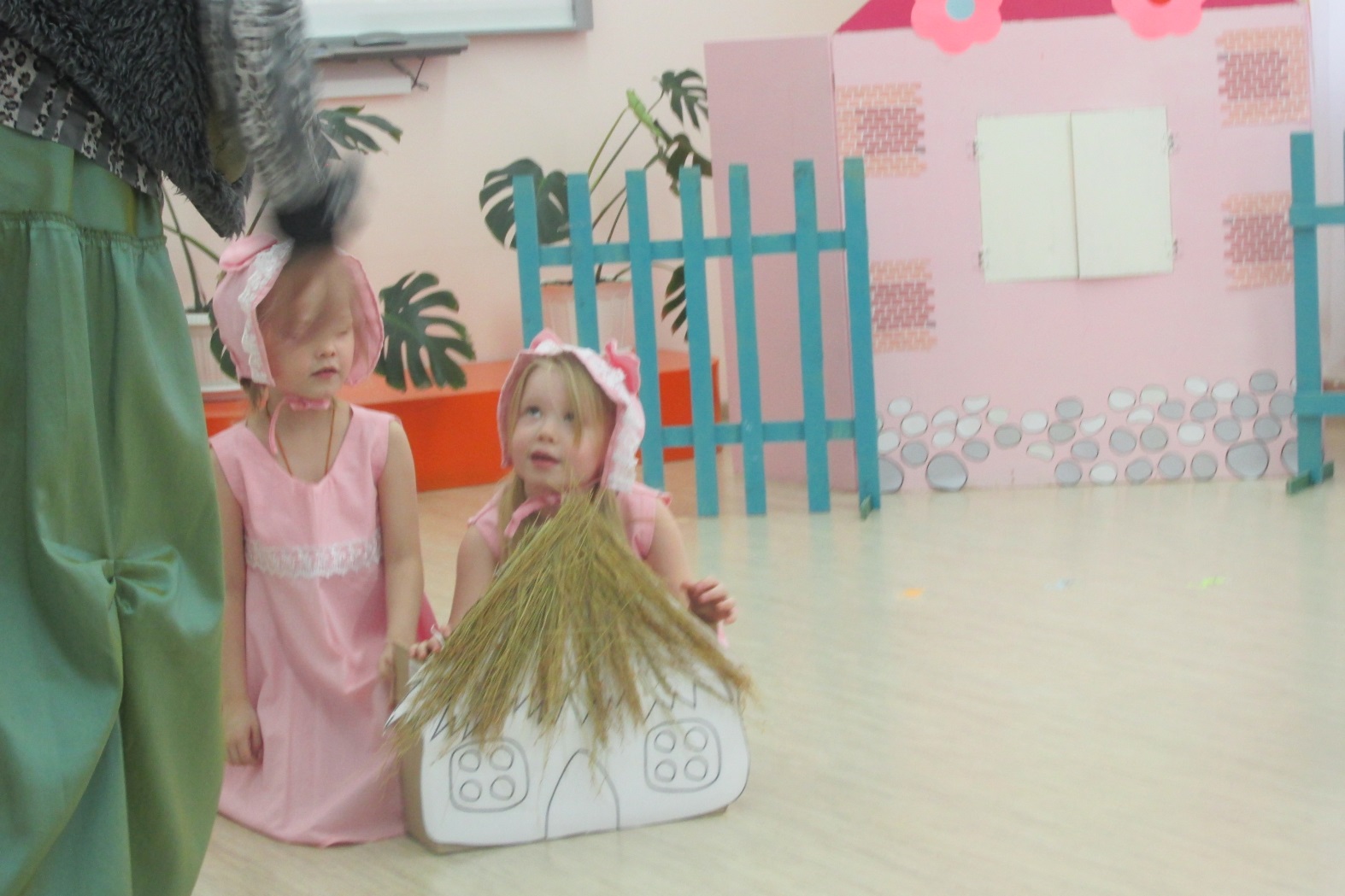 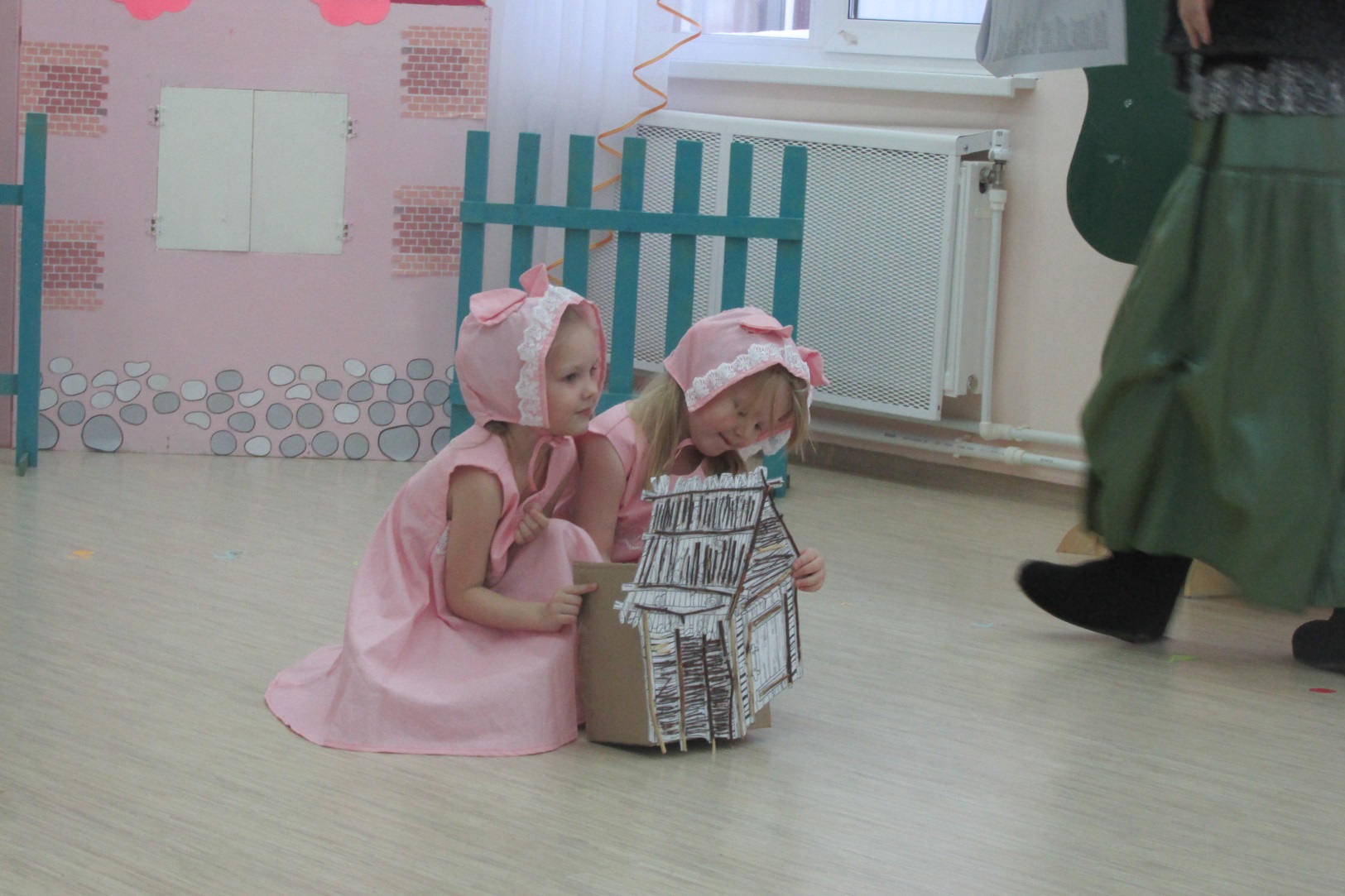 Поделки с мамами в рамках проекта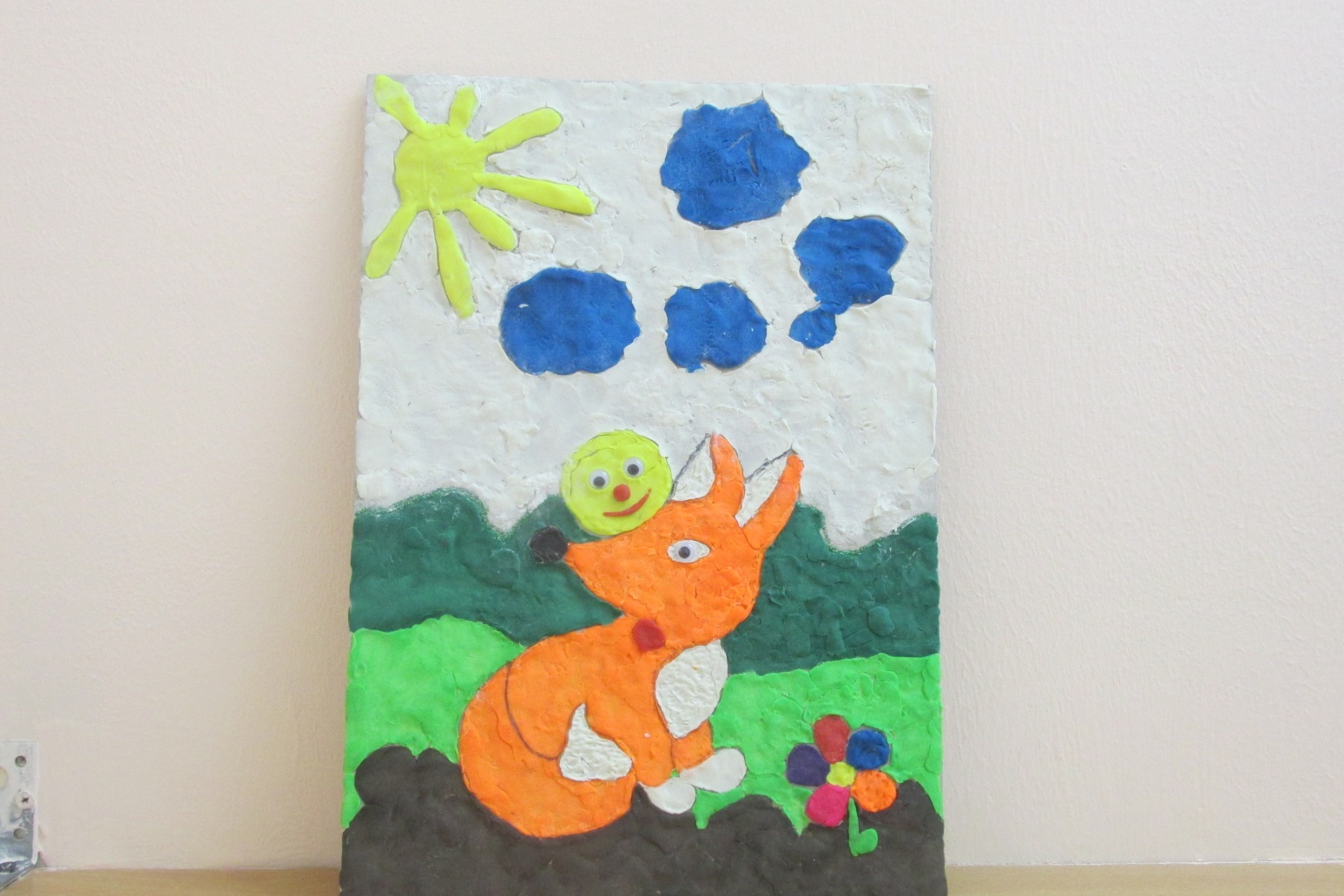 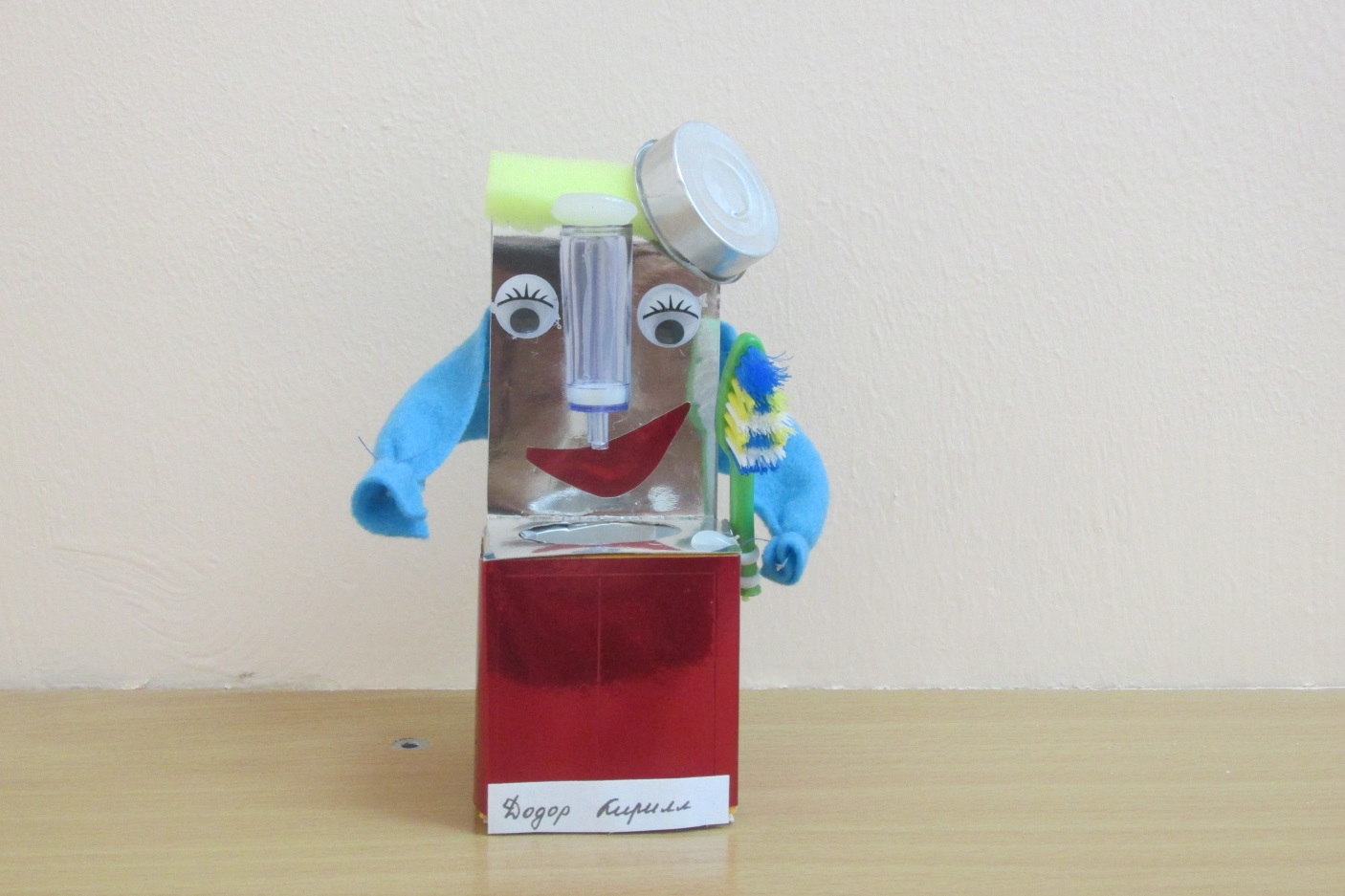 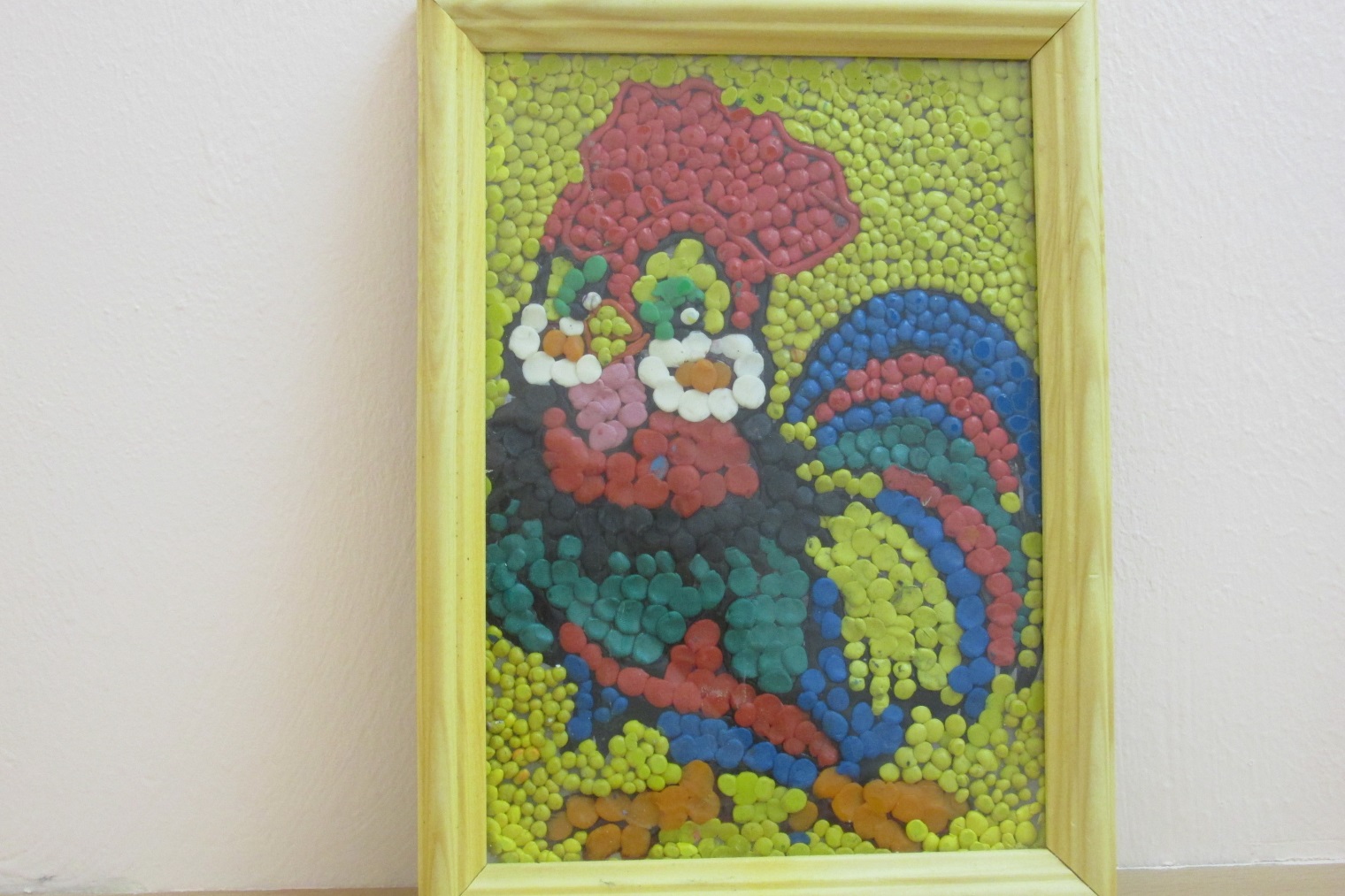 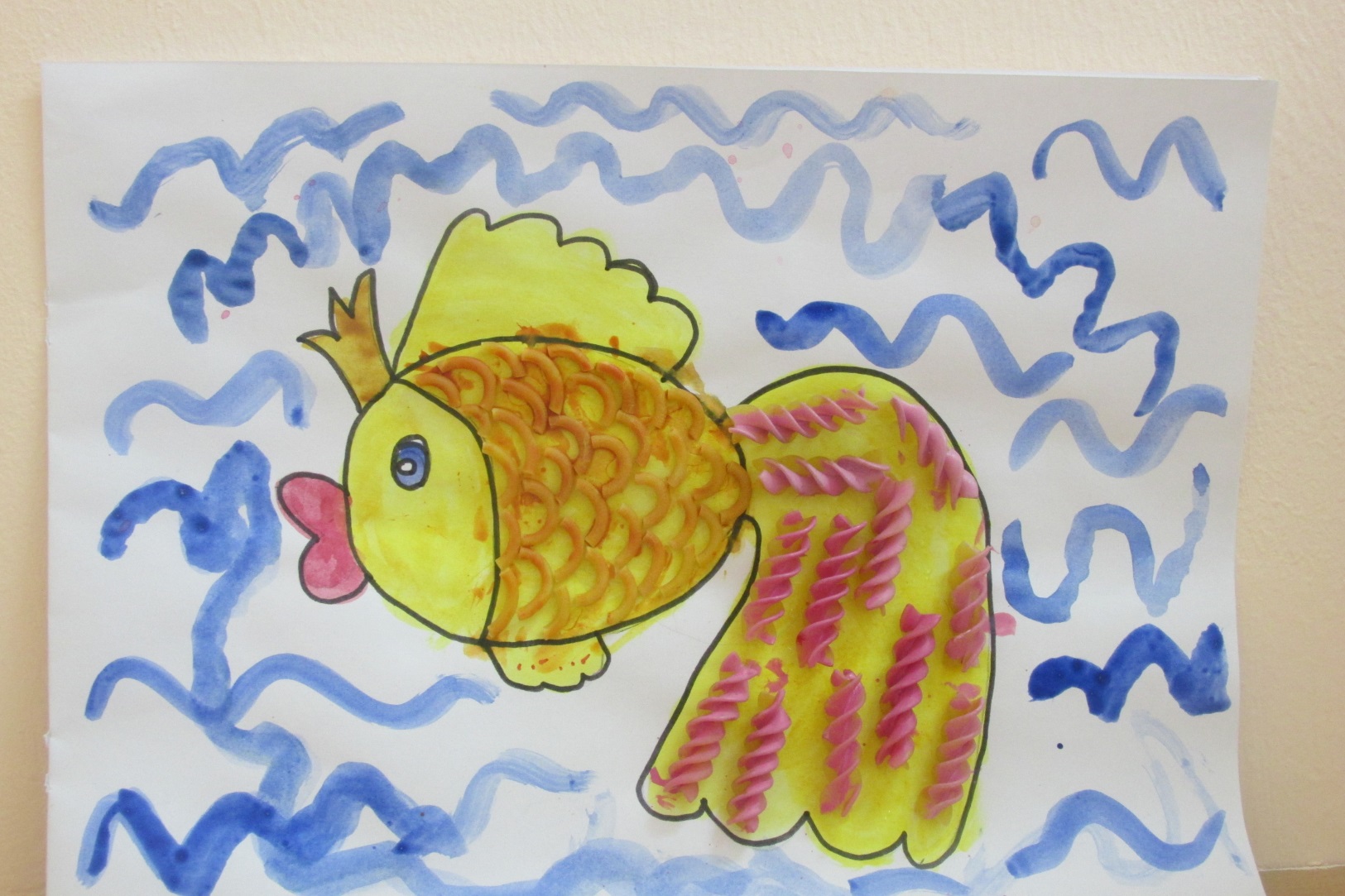 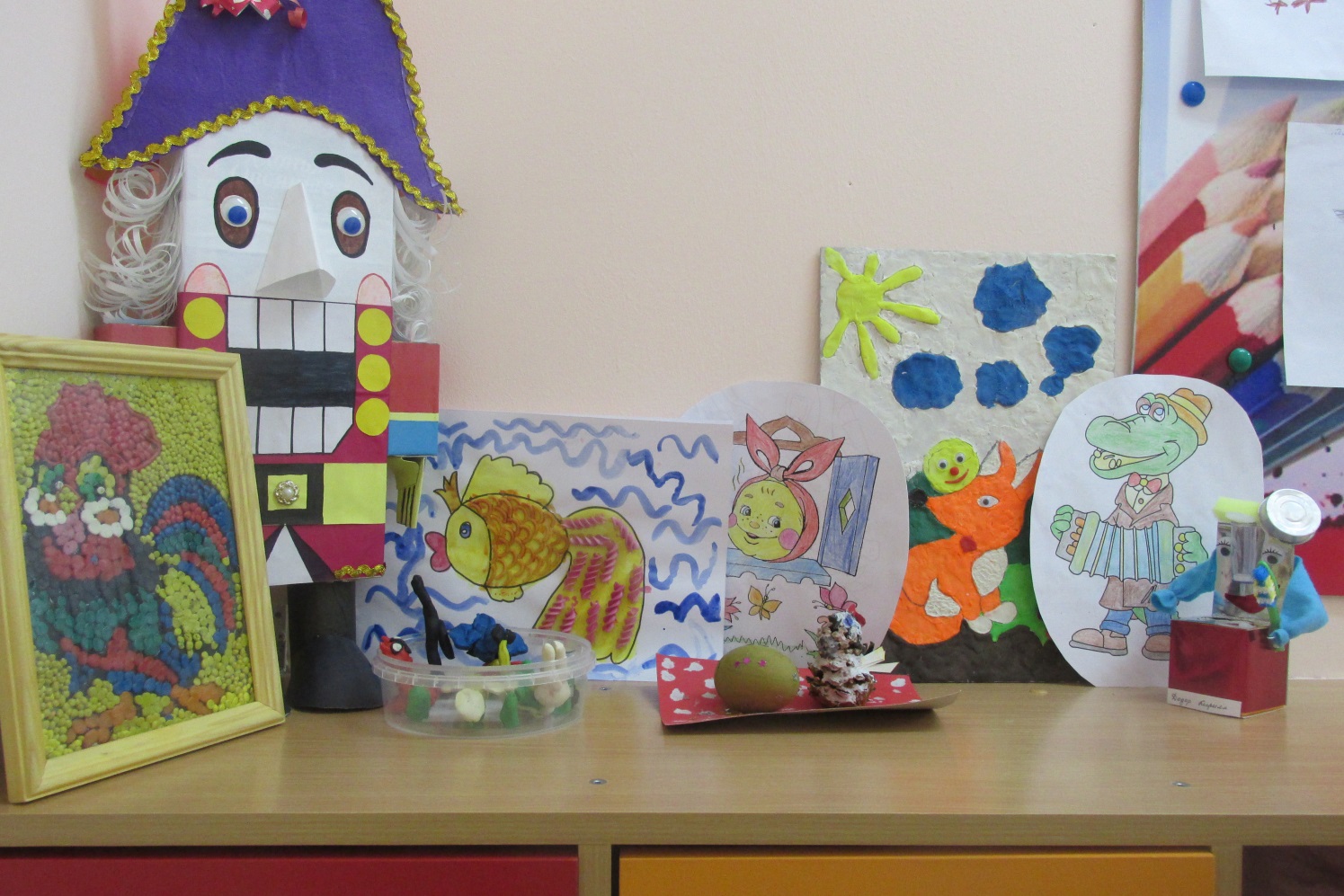 Игровая деятельностьДидактические игры: «Расскажи сказку по картинке», «Из какой я сказки?», «Помнишь ли ты эти стихи». Дидактические игры и пазлы по разным сказкам. Познавательное развитиеРассматривание иллюстраций с изображением героев сказок.Просмотр презентаций по сказкам: «В гостях у сказки», «Гости Бабы Яги».Речевое развитие1) Занятие по сказкам «Кораблик».2) Занятие по сказке «Три поросенка».3) Занятие по сказке «Кот, лиса и петух».4) Беседы с детьми о прочитанных сказках.Ознакомление с художественной литературойЧтение и обсуждение сказок.Пересказ сказок.Творческая работа по сказке «Сивка-бурка» - чтение сказки, инсценировка эпизода из сказки, изготовление с детьми настольного театра по данной сказке.Театральная деятельность- Игры-драматизации  по сказкам «Три поросенка»;- Инсценировка  сказок «Добрый ёжик», «Маша и лень»;- Настольный театр по сказкам «Гуси-лебеди»;- Инсценировка сказок «Три поросенка» и «Кот, лиса и петух».- Показ сказки «Сивка-бурка» с использованием настольного театра. Рисование- Раскраски по сказкам;- Рисование (нарисовать любимую сказку или любого понравившегося сказочного персонажа). Аппликация, ручной труд- Создание кукол из бросового материала для показа сказки «Курочка Ряба» для младших групп.- Выставка работ – поделки с мамами по мотивам сказок.Работа с родителями1) Консультация – папка-передвижка «Развитие детей в театрализованной деятельности»;2) Помощь в изготовлении атрибутов и реквизита для спектакля «Кот, петух и лиса» и «Три поросенка»;3) Нарисовать вместе с детьми рисунки по мотивам любимых сказок»;